Наш мир полон неожиданностей: мы живём в окружении постоянных угроз – глобальных и частных, реальных и вы-мышленных, устойчивых и преходящих.Опасности подстерегают на каждом шагу.Люди гибнут, получают тяжёлые увечья в результате:пожаров;наводнений;транспортных аварий и катастроф;криминогенных происшествий и многих других несчастий.Человек оказывается в экстремальных ситуациях по раз-ным причинам.Чаще всего это случается по его собственной вине, из-за отсутствия опыта безопасного поведения в природной и социальной среде.Как правило, мы ведём себя непредусмотрительно, лег-комысленно, пренебрегаем элементарными правилами безо-пасности.И, конечно же, в первую очередь, страдают дети. Они могут быть травмированы как физически, так и психически, оказаться в различных непредвиденных ситуациях – ведь зачастую родители не в состоянии уследить за непоседливым чадом.Родителям надо учить детей тому, что:они должны уметь ответственно и разумно вести себя при любых обстоятельствах;быть внимательными, осторожными;справляться с чувством внезапно возникшего страха.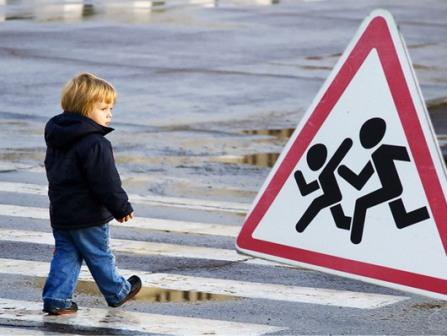 Родители должны:провожать детей в школу и встречать их, особенно малолетних;постоянно быть в курсе и знать, что ребёнок находится под контролем;требовать, чтобы он говорил, куда идёт, где будет находиться и когда вернётся домой;не оставлять детей одних дома, на улице, в мно-голюдных местах;предупреждать их, что гораздо безопаснее нахо-диться не одному, а в компании (гулять лучше, по крайней мере, вдвоём);приучить ребёнка постоянно обращаться к вам за советом;если ребёнок вовремя не возвратился домой, сразу звонить в полицию: пусть лучше будет ложная тревога, чем возможная трагедия. Особенное внимание ребёнка следует обратить на общение с посторонними, предупредить, чтобы он запомнил детали одежды, внешний вид незнакомца, который пытался вступить с ним в контакт. Посоветуйте, что в крайнем случае нужно кричать как можно громче: «Я его не знаю!», пинаться, кусаться, царапаться и убегать, если незнакомец очень настойчив в своих намерениях.Если несчастье всё же произошло, и на ребёнка напали, или он подвергся половому насилию и сказал вам об этом, верьте ему безоговорочно: дети редко выдумывают подобное и обычно не пытаются скрыть это.Успокойте его, скажите, что он совсем не виноват. Самое страшное, когда ребёнок переносит всю вину за случившееся на себя.Надо убедить ребёнка, что вы на его стороне и постараетесь защитить его.Сообщите о случившемся в полицию, вызовите «скорую помощь» и, главное, – будьте всё время рядом, не оставляйте его в одиночестве.Родителям надо постоянно напоминать детям:не играйте в тёмных местах;не играйте на свалках и пустырях;не играйте рядом с железной дорогой, автострадой;в разрушенных зданиях и т.д.Не позволяйте детям выходить без взрослых из дома, пока они не научаться правильно действовать в определённых ситуациях.Дети должны знать: домашний адрес и номер телефона, желательно не только свой, но и соседский. Следует научить их звонить, если нужно, в полицию, вызвать пожарную охрану, «скорую помощь», а также не стесняться обратиться за помощью к прохожим.Все вышеперечисленные правила поведения детей в трудных ситуациях, в первую очередь, должны усвоить родители.Таким образом, проблема выживания в чрезвычайных ситуациях сводится к четырём «надо»: «Надо знать», «Надо желать», «Надо уметь», «Надо действовать».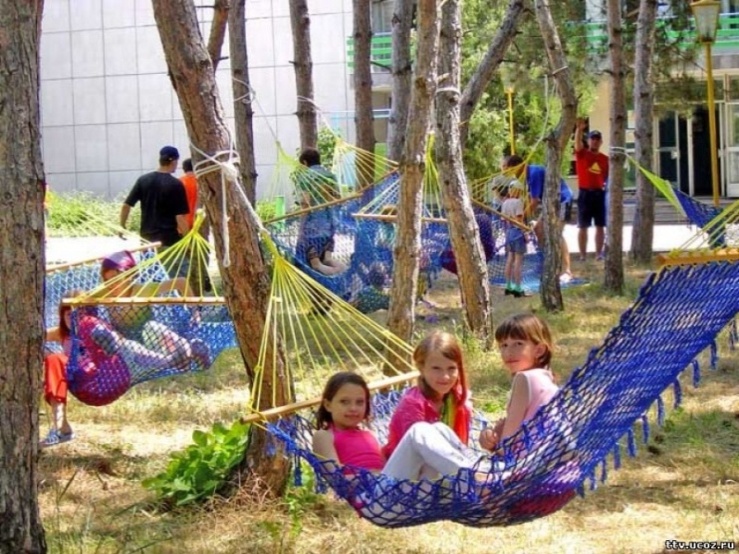 Безопасность ребёнка на улицеРебёнка на улице подстерегает очень много опасностей. Кто виноват в случающихся порой трагедиях – непоседливые, любознательные, активные дети? Нет. В первую очередь ответственность лежит на взрослых. На тех, кто не видел, не предусмотрел, не подумал об опасности. Дети не могут не двигаться, не шалить и не рисковать. Запретить малышу поз-навать мир невозможно! Пусть бегает, гоняет на велосипеде, ваше дело – выбрать место, где колдобина не станет при-чиной падения, и оборудовать детский велосипед, чтобы острая незачехлённая рукоятка руля не нанесла ему тяжёлую грудную травму. Вы должны быть рядом и даже на шаг впе-реди. Детское любопытство требует пищи, непоседливость – удовлетворения, ловкость и проворство – проявления. Вот почему в большинстве стран проблемой детского травматизма озабочены не только врачи, но и инженеры, юристы, педагоги и политики. Но никакие общественные деятели и организации не могут думать о здоровье наших детей больше, чем их собственные родители. Выходя на улицу, ребенок может иметь с собой необходимую информацию. Например, данные о телефонах, по которым можно позвонить, если ребёнок потерялся. Информацию о хронических болезнях и группе крови, аллергенно-непереносимых средах, шоковых реакциях и дру-гую, которая может повлиять в случае оказания первой по-мощи. Такая информация может носиться на груди в виде же-тона или капсулы. Необходимо учесть, что цепочка или шнур, на которых держится капсула, должны быть прочными, но разрываемыми при средних нагрузках, чтобы защитить ре-бёнка от опасности удушения. Часто дети страдают от укусов уличных собак. По словам врачей, такие травмы очень опасны: «Они ранят кожу и подлежащие ткани, а также заносят инфекцию. Врач, как правило, назначает прививку от столбняка и курс анти-биотиков. Первая помощь: если рана небольшая, тщательно промойте укус и кожу вокруг него тёплой водой с мылом. Промокните промытое место чистым полотенцем или салфеткой. Заклейте ранку бактерицидным пластырем. Если же рана обширная и кровоточит, прижмите больное место ладонью или пальцами через стерильную или хотя бы чистую ткань. После прекращения кровотечения необходимо наложить тугую повязку». Что касается проезжей части, у маленьких детей необходимо сформировать простой и ясный рефлекс: красный – не перехожу улицу, зелёный – перехожу. Можно поиграть в простую игру. Все играющие, сидя, хлопая в ладоши и топая ногами, начинают отбивать какой-то ритм. Когда все уже вошли в этот ритм, взрослый задаёт вопросы типа: «На зелёный свет я иду?» – все должны отвечать либо «да», либо «нет», «На зелёный свет я стою?» – то же самое и т. д. Вопросы должны задаваться вразнобой, и при ответах участники должны не сбиться с ритма, который они выстукивают. Первая помощь при переломах. Имея дело с открытыми переломами, никогда не пытайтесь восстановить положение сломанной кости или обмывать рану! Остановите кровотечение с помощью жгута, эластичного бинта или других подручных средств, прикройте трав-мированное место стерильной повязкой или чистым бинтом, обеспечьте неподвижность травмированного места, све-дите к минимуму передвижение пострадавшего и не давайте ему есть и пить. При закрытых переломах главное – соблюдать простое правило: «пусть лежит, как лежит». Ждите приезда «скорой помощи». К обработке ожога следует подходить с осторожностью. В первую очередь необходимо опре-делить площадь повреждённой поверхности. Самый простой способ – «метод ладошки». За 1 процент повре-ждения берётся размер детской ладони. Если обожжено более 5%, вызывать «скорую» надо немедленно. Само-стоятельно обрабатывать крупный ожог нельзя, мо-жно лишь наложить сверху стерильную повязку и ждать осмотра специалиста. Если ожог составляет меньше пяти процентов, надо подставить повреждённую часть тела под струю холодной воды – это уменьшит боль. Ни в коем случае нельзя накладывать на ожог мазевые повязки! Мазь или масло создают под бинтом «эффект термостата». В результате, получается ещё больший пе-регрев обожжённых тканей, и ожог может углубиться. После удара головой необходимо очень вни-мательно наблюдать за состоянием ребёнка. В первую очередь малыша надо уложить, желательно, набок, по-тому что может открыться рвота. В случае крово-течения надо приложить к ране что-нибудь холод-ное и вызвать врача. Держите список телефонов для экстренного обращения за помощью на видном месте. И самое главное – не оставляйте маленьких детей без присмотра на улице. 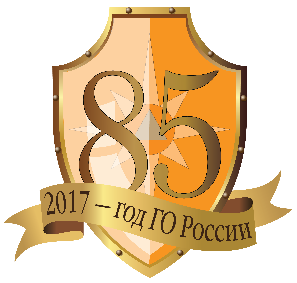 КГКОУ ДПО «УМЦ по ГО, ЧС и ПБ» находится по адресу:. Красноярск, ул. Пролетарская, 155.Остановка транспорта: ул. Луначарского.Автобусы 2, 76, 12, 14, 43, 49, 68, 80, 89, 91; троллейбусы 5, 13, 15т. (391) 243-85-29, т/ф. (391) 243-85-38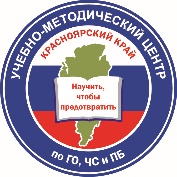 Учебно-методический центр по гражданской обороне,чрезвычайным ситуациям и пожарной безопасностиКрасноярского краяБЕЗОПАСНОСТЬ 
ДЕТЕЙ ПРЕВЫШЕ ВСЕГО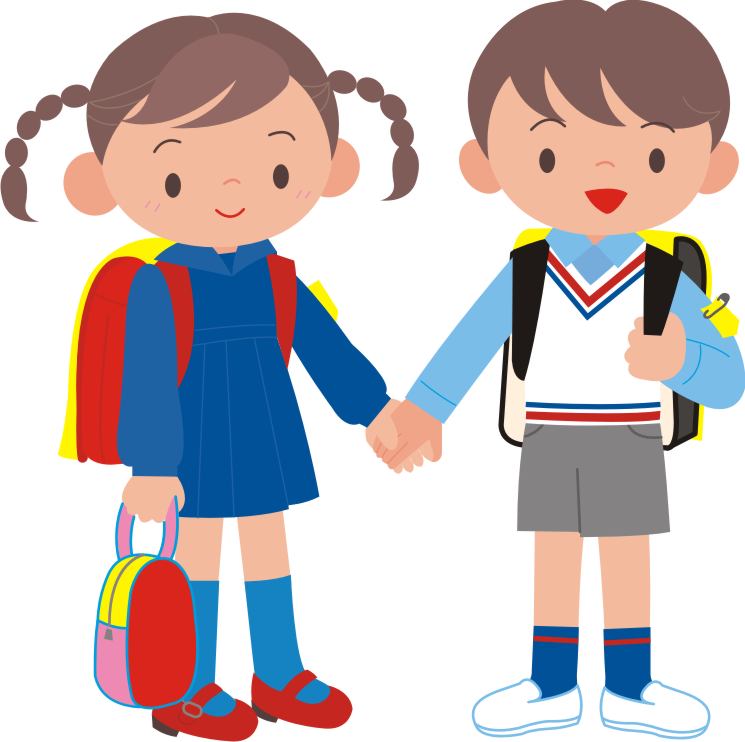 г. Красноярск